Oznámení o přerušení provozu MŠ Pržno do konce roku 2020Provoz MŠ bude přerušen od 20. 12. 2020 do 1. 1. 2021. Obnoven bude 4. 1. 2021.Přejeme Vám krásné a klidné vánoční svátky a těšíme se na shledání v příštím roce.Zaměstnanci ZŠ a MŠ Pržno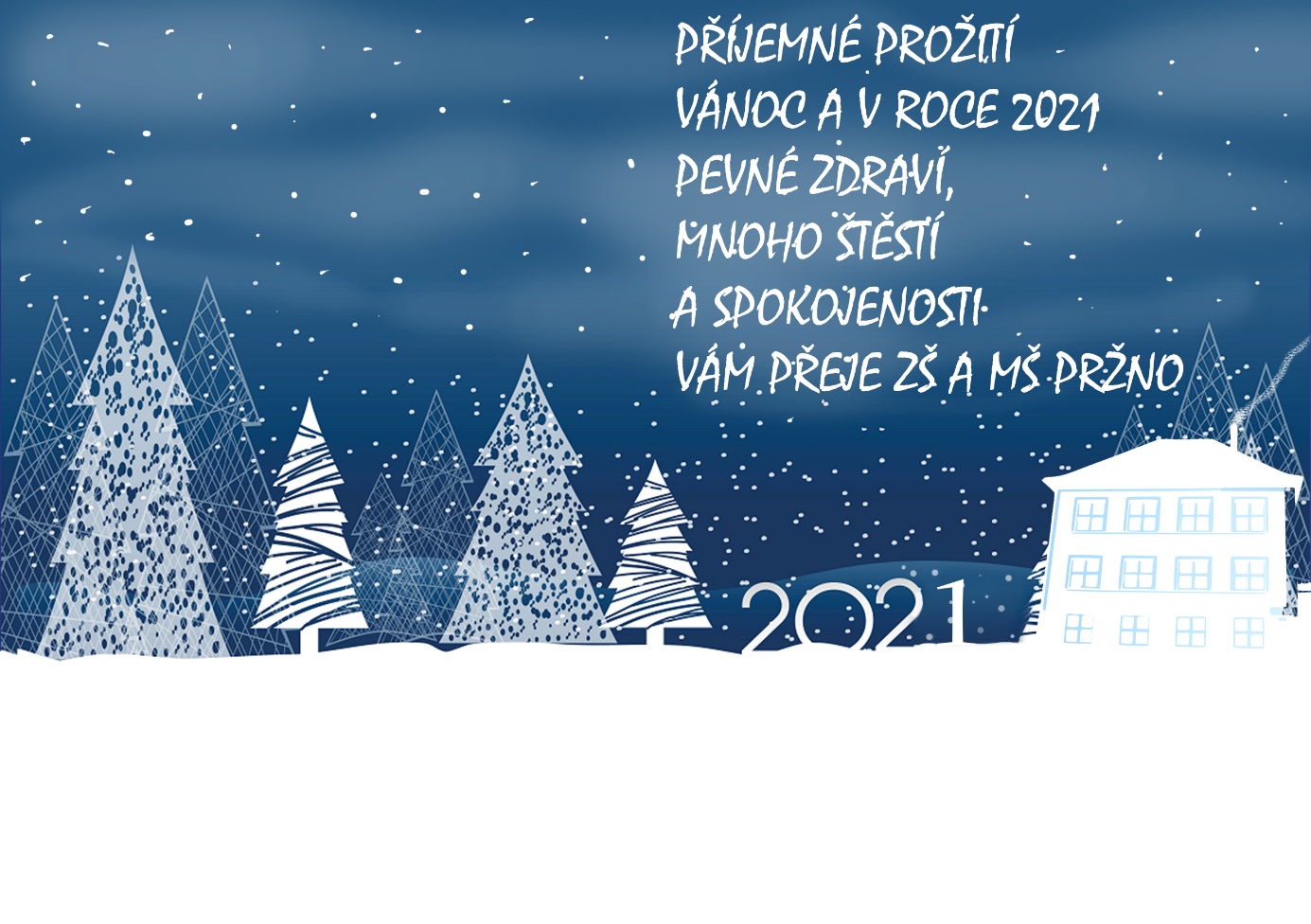 